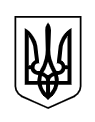 МІНІСТЕРСТВО ОХОРОНИ ЗДОРОВ'Я УКРАЇНИНАКАЗм. КиївПро внесення змін до наказу Міністерства охорони здоров’я України від 22.06.2021 № 1252  Відповідно до пунктів 10 та 15 Порядку використання коштів, передбачених у державному бюджеті для забезпечення здійснення медичних заходів окремих державних програм та комплексних заходів програмного характеру, затвердженого постановою Кабінету Міністрів України від 17 березня 2011 року № 298 (в редакції постанови Кабінету Міністрів України від 9 лютого 2022 року № 137), пункту 8 Положення про Міністерство охорони здоров'я України, затвердженого постановою Кабінету Міністрів України від 25 березня 2015 року № 267 (в редакції постанови Кабінету Міністрів України від 24 січня 2020 року № 90)НАКАЗУЮ:1. Внести до наказу Міністерства охорони здоров’я України від 22.06.2021 № 1252 «Про здійснення розподілу та перерозподілу лікарських засобів, медичних виробів та допоміжних засобів до них, що закуповуються державним підприємством «Медичні закупівлі України» за бюджетні кошти для виконання програм та здійснення централізованих заходів з охорони здоров’я у 2021 році» такі зміни:  1) у назві наказу цифри та слова «2021 році» замінити цифрами та словами «2021-2022 роках»;  2) преамбулу наказу викласти в такій редакції:«Відповідно до пунктів 10 та 15 Порядку використання коштів, передбачених у державному бюджеті для забезпечення здійснення медичних заходів окремих державних програм та комплексних заходів програмного характеру, затвердженого постановою Кабінету Міністрів України від 17 березня 2011 року № 298 (в редакції постанови Кабінету Міністрів України від 9 лютого 2022 року № 137), пункту 8 Положення про Міністерство охорони здоров'я України, затвердженого постановою Кабінету Міністрів України від 25 березня 2015 року № 267 (в редакції постанови Кабінету Міністрів України від 24 січня 2020 року № 90), наказів Міністерства охорони здоров’я України від 12 січня 2021 року № 32 «Про доведення до державного підприємства «Медичні закупівлі України» переліку напрямів профілактики, діагностики та лікування 2021 року» та від 19.01.2022 № 120 «Про доведення до державного підприємства «Медичні закупівлі України» переліку напрямів профілактики, діагностики та лікування 2022 року»;  3) підпункт 1 пункту 1 наказу викласти в такій редакції:«1)   здійснення розподілу між структурними підрозділами з питань охорони здоров’я обласних (обласних військових), Київської та Севастопольської міських (міських військових) держадміністрацій (далі – структурні підрозділи з питань охорони здоров’я), закладами охорони здоров’я, що належать до сфери управління Міністерства охорони здоров’я України (далі – підпорядковані установи), та Державним управлінням справами лікарських засобів, медичних виробів та допоміжних засобів до них, закуплених Державним підприємством «Медичні закупівлі України» за бюджетною програмою КПКВК 2301400 «Забезпечення медичних заходів окремих державних програм та комплексних заходів програмного характеру» за бюджетні кошти 2021-2022 років (далі – товари), відповідно до розрахунків, що проводяться з урахуванням потреби, зазначеної в заявках або визначеної на національному рівні;».Контроль за виконанням цього наказу залишаю за собою.10.03.2022N 456МіністрВіктор ЛЯШКО